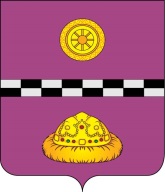 РЕШЕНИЕКЫВКÖРТÖДот 30.04.2014 г. № 309            г. Емва,  Республика КомиО внесении изменений в решение Советамуниципального района «Княжпогостский»от 25.12.2013 г. № 261«Об утверждении перечнеймуниципальной собственности муниципального образования сельского поселения «Тракт», передаваемого в собственность муниципального образования муниципального района «Княжпогостский»	В связи с допущенной технической ошибкой, рассмотрев решение Совета сельского поселения «Тракт» от 21 февраля 2014 г. № 1-13/6  «О внесении изменений в решение Совета сельского поселения «Тракт» от 20 декабря 2013 года № 1-11/1 «Об утверждении перечня муниципальной собственности муниципального образования сельского поселения «Тракт», передаваемой в собственность муниципального образования муниципального района «Княжпогостский», Совет муниципального района «Княжпогостский»Решил:        1. Внести следующие изменения в решение Совета муниципального района «Княжпогостский» от 25.12.2013 г. № 261 «Об утверждении перечней муниципальной собственности муниципального образования сельского поселения «Тракт», передаваемого в собственность муниципального образования муниципального района «Княжпогостский» (далее - Решение):	1.1. В разделе 1. Недвижимое имущество в  приложении № 1 к Решению изменить таблицу, изложив ее в редакции, согласно приложению к настоящему решению.       2. Настоящее решение вступает в силу со дня его принятия.Глава муниципального района«Княжпогостский» - председатель Совета района		                         		       Н.А. ТуркинаПОПОВ В.А.		____________огласовано: Немчинов А.Л.______________ Панченко И.В.____________ Горетова В.П._____________ Шепеленко Е.М.______________ Соколова Ю.А.____________Приложение к решению Совета муниципального района «Княжпогостский» от 30.04.2014г.  № 1. Недвижимое имуществоРеест-ровый № НаименованиеМесто нахождениеПлощадьПлощадьБаланс. Стоимость (тыс. руб.)Примеча-ниеРеест-ровый № НаименованиеМесто нахождениеЕд. изм.Кол-воБаланс. Стоимость (тыс. руб.)Примеча-ние1.1.17.02Здание клуба169232, Республика Коми, Княжпогостский район, пст. Тракт, ул.Лесная, д.20кв.м1115,424699,83.1.6.003Здание клуба169215, Республика Коми, Княжпогостский район, пст. Вожаёль, ул.Гагарина, д.1кв.м475,0166,418